I. ULUSLARARASI KIŞ TURİZMİ KONGRESİ  KONGRE KAYIT FORMUI. ULUSLARARASI KIŞ TURİZMİ KONGRESİ  KONGRE KAYIT FORMU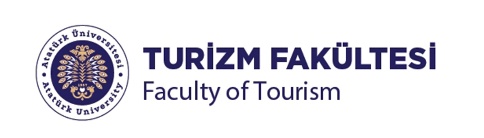 Ad-SoyadTC Kimlik NoÜnvanıKurumuE-posta AdresiCep TelefonuGidiş-Dönüş Tarihi TercihleriGidiş:../../2019 Saat ..:..Dönüş: ../../2019 Saat ..:..Gidiş:../../2019 Saat ..:..Dönüş: ../../2019 Saat ..:..Havalimanı Transferi Talebi Havalimanı – Atatürk Üniversitesi kampüsü (28 Nisan 2016) Kişi Sayısı…….. Transfer talebim yok, kendi imkanlarımla geleceğim Havalimanı – Atatürk Üniversitesi kampüsü (28 Nisan 2016) Kişi Sayısı…….. Transfer talebim yok, kendi imkanlarımla geleceğimGala Yemeğine Katılım Misafirli katılım (Ad-Soyad: ...............................................................) Misafirsiz Katılım Katılmıyorum Misafirli katılım (Ad-Soyad: ...............................................................) Misafirsiz Katılım KatılmıyorumErzurum Gezisine Katılım Misafirli katılım (Ad-Soyad: ...............................................................) Misafirsiz Katılım Katılmıyorum Misafirli katılım (Ad-Soyad: ...............................................................) Misafirsiz Katılım KatılmıyorumÖzel İsteklerBildiri (Varsa)Bildiri (Varsa)Bildiri (Varsa)Bildiri BaşlığıBildiri NumarasıBildiriyi Sunacak Kişinin Adı ve Soyadı